Educational Opportunity Center: EOC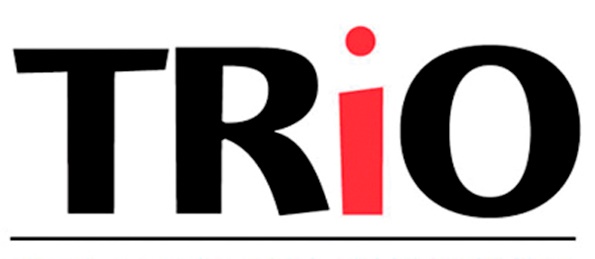 Qualifications: First-Generation, Low-Income, AnyFAFSA, Verifications, Unusual Situations, AppealsONLINE Application2pm-5pm CSU Pueblo, In-Person ApptsZoom Appts.M-F 8-5pm Office Coveragehttps://trioeoc.wixsite.com/mysiteVeterans Upward Bound: VUB*Qualifications: Veteran, First-Generation, Low-Income, At-riskONLINE ApplicationFree Computer Office Hours Varyhttps://www.vubcolorado.org/Student Support Services: SSSQualifications: First-Generation, Low-Income, DisabilityONLINE ApplicationRecruiting TutorsIn-person and Virtual servicesM-F 8-5pm Office Coveragehttps://www.csupueblo.edu/trio/student-support-services/index.htmlEducational Talent Search: ETS*Qualifications: First-Generation, Low-Income, AnyPAA, Risley, Roncalli, South, Central, HOPE AcademyONLINE Application or Paper ApplicationVirtual Programming and Services this Fall Office Hours Varyhttps://www.csupueblo.edu/trio/talent-search/index.htmUpward Bound: UB*Virtual Programming and Services this Fall Office Hours VaryQUESTIONS about TRIO:  Gina Lopez Ferguson: Cell 719-334-0113